Inbrekers tegenhouden met een sterk wachtwoordBekijk het volgende filmpje van Basta: http://www.youtube.com/watch?v=6uknozuNBG0.Vul onderstaande tabel in.Hoe sterk is jouw wachtwoord?Op deze website kan je testen hoe sterk jouw wachtwoord is: http://www.testjewachtwoord.nl/Hoe sterk is jouw wachtwoord? Noteer je scorepercentage.Do’s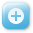 Don’ts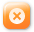 - - - - - - - - 